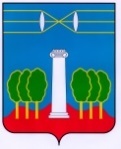 СОВЕТ ДЕПУТАТОВГОРОДСКОГО ОКРУГА КРАСНОГОРСКМОСКОВСКОЙ ОБЛАСТИР Е Ш Е Н И Еот 31.01.2020 №297/24Об отчете УМВД России по городскому округу Красногорск  за 2019 годВ соответствии со ст. 8 Федерального закона от 07.02.2011 № 3-ФЗ «О полиции» и Приказом МВД РФ от 30.08.2011 № 975 «Об организации и проведении отчетов должностных лиц территориальных органов МВД России», заслушав информацию начальника УМВД России по городскому округу Красногорск Жукова Н. Н., Совет депутатов РЕШИЛ:Принять к сведению информацию начальника УМВД России по городскому округу Красногорск  Жукова Н. Н. о  деятельности  подчиненного органа внутренних дел за 2019 год.Разместить  настоящее решение на официальном сайте Совета депутатов городского округа Красногорск Московской области.ПредседательСовета депутатов                                                                     С. В. ТрифоновРазослать: в дело, УМВД, прокуратуру Подводя итоги работы УМВД России по городскому округу Красногорск за прошедший год, можно с уверенностью сказать, что комплексный подход к решению проблем борьбы с преступностью, налаженное взаимодействие с Администрацией Округа и другими правоохранительными ведомствами позволили в целом добиться положительных результатов, улучшить оперативную обстановку и выполнить требования Директивы Министра внутренних дел России на 2019 год. В прошедшем году зарегистрировано 2590 преступлений, раскрыто 1793. Направлено в суд 1672 преступлений. Массив зарегистрированных преступлений сократился на
5,9 %, в том числе небольшой тяжести - на 8,7%, средней тяжести – на 23,2%. На 14,4% - снизилось число нераскрытых преступных посягательств.Меньше зарегистрировано умышленного причинения тяжкого вреда здоровью (- 30%), в том числе повлекших смерть (-25%).Уменьшилось количество разбоев (-31,4%), грабежей (-39%), краж ( -22,%), в том числе краж из квартир (- 13,8%).Принятые меры позволили улучшить общую раскрываемость преступлений (с 65% до 68%), умышленные причинения тяжкого вреда здоровью, повлекшие смерть (с 83% до 87%), преступлений, связанных с незаконным оборотом наркотиков (с 15% до 34%), краж  в целом (с 36% до 43%), квартирных краж (с 40% до 46%), кражи транспортных средств (с 19% до 25%), мошенничества (с 35% до 54%).Общая раскрываемость преступлений   (68,8%; Область 60,7%), а также раскрываемость преступлений, связанных с незаконным оборотом наркотиков, мошенничеств у нас выше среднеобластных показателей.Улучшены результаты раскрытия преступления прошлых лет (+8%).Задокументировано больше преступлений, совершенных организованной группой или преступным сообществом (+525%).Системное и целенаправленное проведение профилактических мероприятий также дало положительные результаты.Меньше преступлений совершено в общественных местах
(-9,8%), в т.ч. на улицах (-7,3%), лицами находящимися в состоянии наркотического и токсического опьянения (-7,4%), лицами без постоянного источника дохода (-1,7%), не жителями Московской области (-8,9).Как я уже отмечал,  достигнута положительная динамика в выявлении и раскрытии преступлений, связанных с незаконным оборотом наркотиков. Так, отмечен рост выявленных преступлений указанной категории на 30% (483). Раскрыто таких преступлений  на 20,7% больше (286), в том числе больше выявлено фактов сбыта на 90% (282). Раскрыто преступлений указанной категории, также больше на 304% (97). Всего из незаконного оборота в 2019 году изъято свыше 45 кг наркотиков. Достигнуты определенные положительные результаты в выявлении и раскрытии преступлений экономической направленности.За отчетный период раскрыто 97 преступлений, что больше на 109% прошлогодних показателей. Больше выявлено тяжких и особо тяжких преступлений. На 150% больше выявлено преступлений связанных с освоением и хищением бюджетных средств (10). На 10,5% больше выявлено преступлений в сфере потребительского рынка (42).  Больше раскрыто преступлений, совершенных в составе ОГиПС (8). Раскрыто 23 коррупционных преступления, 6 фактов взяточничества.Особое внимание уделено выявлению и пресечению преступлений в деятельности организаций, занятых в сфере жилищно-коммунального хозяйства. За отчетный период выявлено (+66%, 5) преступлений по линии ЖКХ. Возмещенный ущерб по расследованным уголовным делам экономической направленности составил 131,9%. Стоит отметить наметившуюся положительную динамику в деятельности участковых уполномоченных полиции.Так, службой участковых уполномоченных полиции УМВД за отчетный период больше выявлено и раскрыто как в целом преступлений, так и преступлений категории «двойная превенция».К административной ответственности за нарушение миграционного законодательства  привлечено свыше 2 тыс. физических лиц, 26 должностных лица, 55 юридических лиц. Наложено административных штрафов на сумму свыше 13,5 млн. рублей, взыскано 13 млн. рублей. Процент взыскаемости составляет 96 %.Личным составом УМВД в течение прошедего года обеспечена охрана общественного порядка и безопасность при проведении массовых мероприятий.В результате принятых мер, нарушений общественного порядка и безопасности на территории Округа не допущено.Всего в прошедшем году на территории Округа проведено более 500 массовых мероприятий, в которых приняло участие свыше 1 миллиона человек. На обеспечение общественного порядка, дорожной, личной, антитеррористической и имущественной безопасности участников задействовалось около 6000 сотрудников органов внутренних дел и приданных сил. При содействии Администрации Округа общественные места Красногорска оборудованы системами видеонаблюдения. В настоящее время в системах АПК «Безопасный регион» используются 1 205 видеокамер. Профилактический эффект от этой работы очевиден. В местах их расположения преступность имеет тенденцию к снижению. С применением систем видеонаблюдения раскрыто около 88 преступлений. Подводя итог своему докладу хочу отметить, что в целом работа Управления в 2019 году признана удовлетворительной и в соответствии с приказом МВД России № 1040 «Вопросы оценки деятельности территориальных органов Министерства внутренних дел Российской Федерации». УМВД занимает 1 место среди территориальных подразделений ГУ МВД России по Московской области.